FORMULÁRIO PARA SOLICITAÇÃO DE USO DO HUVet/UNIPAMPA EM PROJETOSSERVIÇO PÚBLICO FEDERALMINISTÉRIO DA EDUCAÇÃO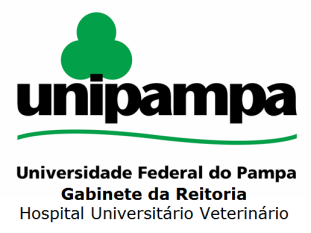 Nome:Instituição:Função:Registro do Projeto no SIPPEE:Número de protocolo no Comitê de Ética no Uso de Animais:Título do Projeto:Projeto de: 	(     ) Ensino 		 (     ) Pesquisa 	 	 (     ) ExtensãoQual o período de execução no HUVet?Quais as salas ou setores serão utilizados?Quais equipamentos serão utilizados?O HUVet  precisará fornecer algum material de consumo?       (    ) Sim  (    ) NãoQuais? Existe a necessidade da orientação e/ou participação de um servidor especializado durante a execução do projeto?        (    ) Sim  (    ) Não Qual?